 УВАЖАЕМЫЕ КОЛЛЕГИ - РАДИОЛЮБИТЕЛИ МУРМАНСКОЙ ОБЛАСТИ! В 2020-2021 годах произошли некоторые изменения в Требованиях от ФГУП ГРЧЦ и ООО СРР в Москве по приему документов для получения «Свидетельства о регистрации нового позывного» в случаях: - открытия новой РЭС или в случае просрочки прежнего «Свидетельства об образовании позывного сигнала опознавания».На основании Требований ГРЧЦ и СРР сформирован алгоритм действий получения позывного сигнала:1. Необходимо направить запрос председателю квалификационно дисциплинарной комиссии Панкратову Владимиру Ивановичу обращение о намерениях получить позывной сигнал. После Вашего обращения через  электронный адрес: rz1zy@mail.ru на Ваш электронный адрес в ответ будут направлены: «Образец Заявления в «Квалификационную комиссию Совета» ККС РО51 в Word-е в приложении №1, который необходимо обязательно сохранить на своем компе – «Скачать в папку» - в любую папку, сохранить, открыть его, прописать свои данные в соответствующих строках в верхней части, сохранить изменения в документе, открыть свою эл. почту набрать адрес rz1zy@mail.ru, прикрепить Заявление в «Прикрепленных файлах» и отправить  БЕЗ ПОДПИСИ в Word-е на одном листе.  1.1. После получения обратного сообщения с заполненной нижней частью Заявления и с печатью РО51, которое возвращается только после получения Скрина о сдаче Теста-экзамена и обязательной ОПЛАТЫ членских взносов в РО51 QSL-менеджеру РО51 Дмитрию Михайловичу Иноземцеву UA1ZKI по телефону 8-911 304-76-44, таково требование СРР в Москве. 1.2. «Экзаменационный ТЕСТ» можно сдать в домашних условиях на своем компьютере: (на 2-ую категорию из 30 вопросов не менее 26 правильных ответов; на 1-ую = из 45 вопросов не менее 43), попыток неограниченно.Для проведения Теста необходимо: - открыть на своём компьютере любой браузер, перейти по ссылке https://exam.srr.ru/  и зарегистрироваться в программе для прохождения проверки. Вводимый логин и пароль могут быть любыми и значения не имеютПосле регистрации заявитель должен выбрать квалификационную категорию, на которую проводится проверка. С этого момента начинается отсчёт времени в течении 60 мин, отпущенного на прохождение проверки.Ответы на вопросы в ходе проверки на каждый вопрос в ходе проверки заявитель должен выбрать один вариант ответа из приведённых четырёх, после чего нажать кнопку «Ответить»: Завершение проверки и фиксация её результатов: после завершения ответов на все вопросы заявитель должен нажать кнопку «Закончить». В этот момент квалификационная комиссия фиксирует результат прохождения проверки.для радиолюбителей 4-й категории процесс тестирования аналогичный, за некоторым исключением, в соответствии с http://news.srr.ru/?page_id=5412  По желанию заявителя ему предоставляется возможность ознакомиться с подробными итогами проверки. Для этого заявитель должен выбирать вкладку «Результаты»:Результат теста фиксируйте через кнопку клавиатуры "Print Screen", сохраняете в PAINT в той же папке, где сохранили свое Заявление, затем этот скриншот экрана направить на почтовый адрес: rz1zy@mail.ru1.3. Для оплаты членских взносов Вам необходимо созвониться с нашим QSL-менеджером Дмитрием Михайловичем Иноземцевым UA1ZKI по телефону 8-911 304-76-44, для уплаты суммы членских взносов для вступления в ряды «РАДИОЛЮБИТЕЛЕЙ РО51 СРР» и уточнения алгоритма уплаты взноса. * Об уплате Вами «Членских взносов» - (ЧВ) он сообщит руководителю РО СРР МО Сенченко Д.А. (R1ZCH).1.4. Только после получения информации от UA1ZKI об уплате Вами ЧВ в Ваш адрес будет нарпавлено: - «Заявление в КДК РО51», заполненное в нижней части с нашими подписями и печатью РО51;  - «Выписку из Протокола КДК РО51» с нашими подписями и печатью РО51, в которой будет проставлен Ваш «Членский номер РО51».Эти документы направлются на Вашу эл. почту в формате PDF, полученное Заявление необходимо распечатать, подписать самому, отсканировать в формате PDF для отправки в ГРЧЦ вместе с «Выпиской из протокола ККС РО51» и своим Заявлением на имя Генерального Директора ФГУП ГРЧЦ (в приложении № 2), которое необходимо заполнить, распечатать, подписать, отсканировать в PDF и ждать информацию на сайте СРР, в разделе «ЭКЗАМЕН СДАЛИ» https://srr.ru/spisok-sdavshih-ekzamen-v-srr-2/ с указанием Вашей ФИО и даты сдачи теста и после размещения Ваших данных эти 3 документа Вы направите в ФГУП ГРЧЦ самостоятельно.Председатель КДК отправляет в СРР «Отчет о сдачи Вами «Теста-экзамена». ТОЛЬКО после размещения Ваших данных о сдаче экзамена на сайте СРР, входите через Кабинет Заявителя ФГУП «ГРЧЦ:  https://online.grfc.ru/kz/login;GRFC_KZ=s5wtNlsYRDwkt9b9uRMPfACEs-LlhznbtD6jtM_etyvGv_O4-No8!1027330373?0 Необходимо зарегистрироваться в «КАБИНЕТЕ ЗАЯВИТЕЛЯ» и отправить, сохраненные в PDF:01. «Заявление в ККС РО51»; 02. Выписку из Протокола ККС РО51» и 03. Заявление на имя Генерального Директора ФГУП ГРЧЦ.* Через 3-4 дня из ГРЧЦ на Ваш E-mail поступит «Свидетельство о регистрации нового позывного» в Word-е, которое нужно будет направить на мою электронку и на эл. почту «Федеральной службы по надзору в сфере связи, информационных технологий и массовых коммуникаций»: РКН по МО: rsockanc51@rkn.gov.ru для регистрации Вашей Радиоаппаратуры со своим Заявлением на имя Руководителя Управления Роскомнадзора по Мурманской области, в приложении № 3, по телефону свяжись с ними для уточнения: когда придти за получением «Свидетельства о регистрации своего ТRX».После получения от них «Свидетельства о регистрации своего ТRX» сможете работать в эфире! УДАЧНОЙ РАБОТЫ В ЭФИРЕ!!! С уважением, Председатель ККС РО51 СРР Владимир Иванович Панкратов. 8 (911) 346 45 03 RZ1ZY. 73!Приложение № 1ОБРАЗЕЦ Заявления вККС РО51 СРРВ Квалификационную комиссию Регионального отделения по Мурманской области Союза радиолюбителей РоссииЗАЯВЛЕНИЕ     Прошу провести проверку соответствия эксплуатационной и технической готовности минимальным требованиям, предъявляемым к радиооператорам любительской службы 2 квалификационной категории.    “Я изучил документы, регламентирующие деятельность любительской (любительской спутниковой) службы в Российской Федерации, и обязуюсь соблюдать их требования.  Согласен с Положением о порядке проверки эксплуатационной и технической готовности радиооператоров любительской службы в Союзе радиолюбителей России. Согласен с передачей сведений, содержащихся в заявлении, в предприятия радиочастотной службы”. Служебные отметки квалификационной комиссии: _______________________________________________________________________________ «___» ________ 2022 г. прошёл/не прошёл проверку соответствия эксплуатационной и технической готовности минимальным требованиям, предъявляемым к радиооператорам любительской службы с рекомендацией МСЭ-Р М.1544, а также требованиями, предъявляемыми в Российской Федерации к оператору радиостанции любительской (любительской спутниковой) службы _____ квалификационной категории.Заявителю выдана выписка из протокола комиссии №_____________ от   «____» _______  2022 г.Председатель КДК РО51 по Мурманской обл.Панкратов В. И.  RZ1ZY                                                 _____________________________Зам. председателя Совета РО51по Мурманской обл. СРР:Клем М. Т.   UA1Z                                                     _____________________________МП   «___» ____________  2022 г.     Приложение № 2ОБРАЗЕЦ Заявления на имя Генерального директора ФГУМ ГРЧЦРекомендуемая СРР форма заявления физического лица для образования позывного сигнала постоянного использования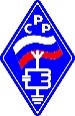 Генеральному директору ФГУП «ГРЧЦ»ЗАЯВЛЕНИЕПрошу Вас образовать позывной сигнал постоянного использования для опознавания радиоэлектронных средств любительской службы и оформить свидетельство об образовании позывного сигнала. Общие сведения о заявителеПримечания:1. Скан заявления с личной подписью и датой, а также приложения загрузить в кабинет заявителя ФГУП ГРЧЦ.  Заявление выполненные в формате WORD без подписи не принимаются ФГУП «ГРЧЦ» с сентября 2018 года.Приложение № 3ОБРАЗЕЦ Заявления в РКН МОРуководителю Управления Роскомнадзора по Мурманской областиА. В. Куделинупереулок Русанова, д. 10, г. Мурманск, 183038E-mail: rsockanc51@rkn.gov.ru  Тел. (8152) 567012З А Я В Л Е Н И Ео регистрации (перерегистрации) радиоэлектронного средства (высокочастотного устройства) гражданского назначения*) - Тип радиоэлектронного средства выбирается из столбца 2 приложения к постановлению 
Правительства от 12.10.2004   № 539 "Перечень РЭС и ВЧУ подлежащих регистрации" Подпись должностного (физического) лица - владельца РЭС (ВЧУ), печать при наличии:____________________                  _________________            _________________должность (для юридических лиц)                                       подпись                                                                 Ф.И.О.М.П. (при наличии)Общие сведения о заявителеОбщие сведения о заявителеОбщие сведения о заявителе1.Фамилия, имя, отчество (полностью)Иванов Иван Иванович2.Контактная информация (адрес места жительства, телефон, E-mail) Мурманская обл, г. Кандалакша, ул. Ленина, д. 11, кв. 5т +790000000000E-mail:  456_fgb_@mail.ru 3.Дата рождения (д, м, год)12.12.19124. Квалификационная категория (при наличии, при отсутствии - прочерк) 25.Стаж в действующей категории (полных лет, при отсутствии - прочерк)-6. Действующий позывной сигнал (при наличии, при отсутствии - прочерк)-Дата «10» 04 2022 года                                         Подпись заявителя: ________________________1.Фамилия, Имя, Отчество на русском языкеФамилия, Имя, Отчество на русском языкеФамилия, Имя, Отчество на русском языке1.Фамилия и Имя в английской транслитерации(Рекомендуется заполнять по данным загранпаспорта или водительского удостоверения)Фамилия и Имя в английской транслитерации(Рекомендуется заполнять по данным загранпаспорта или водительского удостоверения)Фамилия и Имя в английской транслитерации(Рекомендуется заполнять по данным загранпаспорта или водительского удостоверения)2.Адрес регистрации по месту жительства (Заполняется по данным паспорта или другого документа, подтверждающего регистрацию)Адрес регистрации по месту жительства (Заполняется по данным паспорта или другого документа, подтверждающего регистрацию)Адрес регистрации по месту жительства (Заполняется по данным паспорта или другого документа, подтверждающего регистрацию)3.Название удостоверяющего личность документа, его серия и номер, когда и кем выдан Название удостоверяющего личность документа, его серия и номер, когда и кем выдан Название удостоверяющего личность документа, его серия и номер, когда и кем выдан 4.СНИЛССНИЛССНИЛС5.ИНН (при наличии указывать обязательно)ИНН (при наличии указывать обязательно)ИНН (при наличии указывать обязательно)6.Контактная информация(Рекомендуется указывать номер мобильного телефона и/или адрес электронной почты)Контактная информация(Рекомендуется указывать номер мобильного телефона и/или адрес электронной почты)Контактная информация(Рекомендуется указывать номер мобильного телефона и/или адрес электронной почты)7.Почтовый адрес заявителя (указывается в случае отличия от адреса регистрации)Почтовый адрес заявителя (указывается в случае отличия от адреса регистрации)Почтовый адрес заявителя (указывается в случае отличия от адреса регистрации)8.Заявляемая квалификационная категория,дата и номер протокола проверки (при наличии)Заявляемая квалификационная категория,дата и номер протокола проверки (при наличии)Заявляемая квалификационная категория,дата и номер протокола проверки (при наличии)9.Позывной сигнал, реквизиты ранее выданного свидетельства об образовании позывного сигнала(при его наличии) Позывной сигнал, реквизиты ранее выданного свидетельства об образовании позывного сигнала(при его наличии) Позывной сигнал, реквизиты ранее выданного свидетельства об образовании позывного сигнала(при его наличии) 10.Основание для образования позывного сигнала и (или) оформления свидетельства об образовании позывного сигнала (нужное выделить, предложенные варианты позывных сигналов вставить)Основание для образования позывного сигнала и (или) оформления свидетельства об образовании позывного сигнала (нужное выделить, предложенные варианты позывных сигналов вставить)Основание для образования позывного сигнала и (или) оформления свидетельства об образовании позывного сигнала (нужное выделить, предложенные варианты позывных сигналов вставить)- оформление свидетельства без образования позывного сигнала
- изменение квалификационной категории
- изменение места жительства;
- образование позывного сигнала для обучения;- образование позывного сигнала из четырёх знаков, предложенные варианты позывных сигналов.ДатаДатаПодпись заявителя: ________________________                                             собственноручная подпись (обязательна)Подпись заявителя: ________________________                                             собственноручная подпись (обязательна)Общие сведения о заявителеОбщие сведения о заявителеОбщие сведения о заявителе1.Ф.И.О. физического лица (или) индивидуального предпринимателя; Фамилия, имя и гражданство (в случае его наличия) – для иностранных граждан и лиц без гражданства; Наименование и организационно -правовая форма юридического лица.2.Адрес места нахождения, жительства (место регистрации)3.Почтовый адрес4.Данные документа (серия, номер, кем и когда выдан) удостоверяющие личность гражданина Российской Федерации, иностранных граждан5.ИНН (при его наличии)6.№ телефона, факс, e-mailОбщие сведения о радиоэлектронном средстве (высокочастотном устройстве)Общие сведения о радиоэлектронном средстве (высокочастотном устройстве)Общие сведения о радиоэлектронном средстве (высокочастотном устройстве)7.Тип*, наименование, заводской № РЭС (ВЧУ)8.Дата выдачи и номер разрешения на использование радиочастот или радиочастотных каналов (или Решения ГКРЧ)9.Дата и номер свидетельства об образовании позывного сигнала10.Заявляемый срок регистрацииС обработкой своих персональных данных согласен,С обработкой своих персональных данных согласен,С обработкой своих персональных данных согласен,